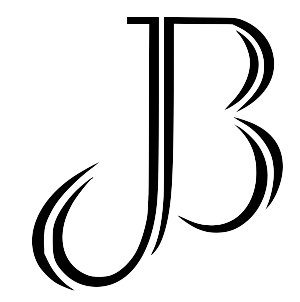 LTracking WorksheetPhysical ConditioningNumbers to Know1 lap around the track = 400 meters4 laps around the track = 1 mile12.5 laps around the track = 5k20 laps around a HS basketball court = 1 mile19 laps around a NCAA basketball court = 1 mile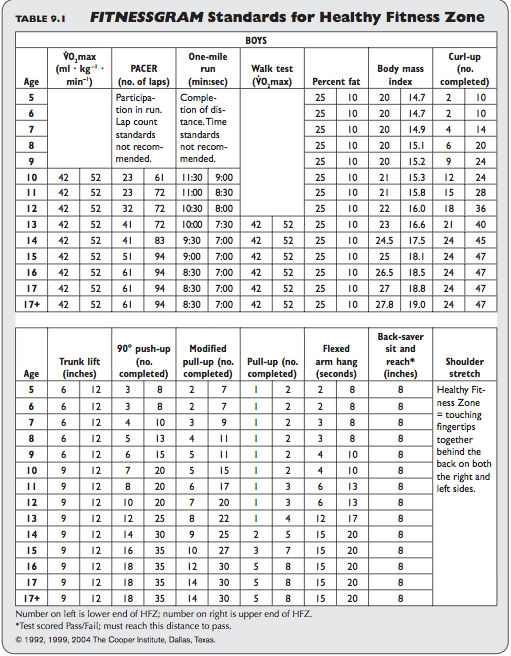 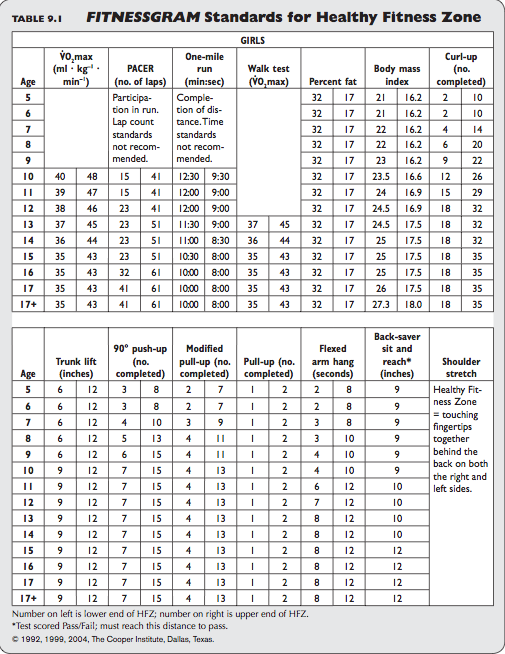 Demographic InformationDemographic InformationDemographic InformationDemographic InformationDemographic InformationNameAgeSportGoalTDEETestHeightWeightReachBody Fat %EvaluationProgress #1Mid-TermProgress #2FinalMy Calisthenics MaxesMy Calisthenics MaxesMy Calisthenics MaxesMy Calisthenics MaxesMy Calisthenics MaxesMy Calisthenics MaxesMy Calisthenics MaxesTestPull-UpsSquatSit-UpsPush-UpsLungesDipsEvaluationProgress #1Mid-TermProgress #2FinalMy 1 Rep MaxesMy 1 Rep MaxesMy 1 Rep MaxesMy 1 Rep MaxesMy 1 Rep MaxesMy 1 Rep MaxesMy 1 Rep MaxesMy 1 Rep MaxesTestBench PressSquatDeadlift400mMilePACER/5kPACER/5kEvaluationProgress #1Mid-TermProgress #2FinalMale Strength Standards Ages 14-17Male Strength Standards Ages 14-17Male Strength Standards Ages 14-17Male Strength Standards Ages 14-17Male Strength Standards Ages 14-17Male Strength Standards Ages 14-17Bench PressBench PressBench PressBench PressBench PressBench PressBodyweightBeginnerNoviceIntermediateAdvancedElite1205786124167215130659713618123114074107147195246150821171592082611609012617122127617098136181233290180106144191245303190114154202257316200121163212268328210129171222279340220136179231290352230143187241300364240150196250311374250157204258320385260164211267330396270171218276339406280177226284348416290183233292358426300190240300366435310196247307375445Female Strength Standards Ages 14-17Female Strength Standards Ages 14-17Female Strength Standards Ages 14-17Female Strength Standards Ages 14-17Female Strength Standards Ages 14-17Female Strength Standards Ages 14-17Bench PressBench PressBench PressBench PressBench PressBench PressBodyweightBeginnerNoviceIntermediateAdvancedElite10020406910514711023447511215612026498111916413030538612617214033579113317915036629713918616039651011441931704270106151200180447311115620619047771151612122005080119166218210538412417122422056871271762292305790131180234240609313518423825063961381892442606599142192248Male Strength Standards Ages 14-17Male Strength Standards Ages 14-17Male Strength Standards Ages 14-17Male Strength Standards Ages 14-17Male Strength Standards Ages 14-17Male Strength Standards Ages 14-17SquatSquatSquatSquatSquatSquatBodyweightBeginnerNoviceIntermediateAdvancedElite12087131186252323130100146205273347140112161222293370150125176240313392160137190256332413170149204272350434180160218288368453190172231303385473200183244318402491210194257333418509220205269347434526230215281360449543240225293374464560250236305387479576260246316400493591270255327412507606280265338424520621290274349436534635300284359448546650310293370459559663Female Strength Standards Ages 14-17Female Strength Standards Ages 14-17Female Strength Standards Ages 14-17Female Strength Standards Ages 14-17Female Strength Standards Ages 14-17Female Strength Standards Ages 14-17SquatSquatSquatSquatSquatSquatBodyweightBeginnerNoviceIntermediateAdvancedElite1004376121177239110488313018725212053901381972631305896146207274140631031542162841506810816122429416072114168232303170771191742403121808112518124732019085130187254328200891341932613362109313919826834322096144204274351230100148209280357240103152214286364250107157219292371260110161224297377Male Strength Standards Ages 14-17Male Strength Standards Ages 14-17Male Strength Standards Ages 14-17Male Strength Standards Ages 14-17Male Strength Standards Ages 14-17Male Strength Standards Ages 14-17Dead LiftDead LiftDead LiftDead LiftDead LiftDead LiftBodyweightBeginnerNoviceIntermediateAdvancedElite12099143198260329130111158215280351140124172231299372150135185247318392160158212278352430170169225292368448180179237305384466190179237305384466200190249319399482210200261332413499220210272345427514230220283358441529240230294370455544250238305382468559260248315393480573270257325416506599280265335416506612290274345426517612300283354437529625310292363447540637Female Strength Standards Ages 14-17Female Strength Standards Ages 14-17Female Strength Standards Ages 14-17Female Strength Standards Ages 14-17Female Strength Standards Ages 14-17Female Strength Standards Ages 14-17Dead LiftDead LiftDead LiftDead LiftDead LiftDead LiftBodyweightBeginnerNoviceIntermediateAdvancedElite1005084127180238110569013619025012061971441992611306610415120827114070110158217281150761151652252901608012017123229817084125178239306180891311842463141909213619025332220097140196259329210100145201265336220104150206271343230107153211278349240111158216283356250114162220288361260117165225293367